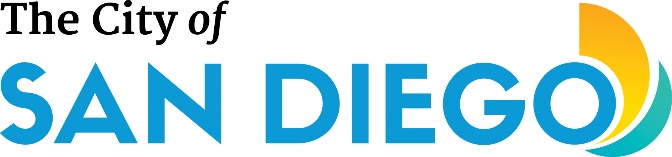 SUSTAINABLE ENERGY ADVISORY BOARD (SEAB)AGENDAMeeting #148Thursday, November 8, 2018Sustainability Department9601 Ridgehaven Ct., San Diego, First Floor Auditorium 10:00 a.m. Call to OrderIntroductions of Board Members and Public ParticipantsApproval of Agenda and Minutes (Chair)AnnouncementsNon-agenda Public Comment Action Items/DiscussionLetter to Mayor to support moving ahead with a CCA program and recommend approval by CouncilInformational Items/DiscussionSocioeconomic Equity Presentation #1 (Roman Partida-Lopez, The Greenlining Institute)CCA Business Plan https://www.sandiego.gov/sustainability/clean-and-renewable-energy Staff UpdatesCAP Update (Cody Hooven)Energy and Regulatory Update (City Staff)New BusinessSuggested Items for Future MeetingsSocioeconomic Equity Presentations (CSE, December)Energy Storage AB 2686 Presentation (SDG&E, December)Budget Recommendation Letter Action Item (Chair, December)Semi-annual Update Action Item (Chair, December)Solar Siting Survey/Feed-In-Tariff Update (City)Municipal Energy Strategy Update (City)2019 SEAB Work Plan (Chair)CAP Update in 2020 (City)Adjournment